Занятие по математике в 1 младшей группе «Игра с разноцветными шарами»Программное содержание:I.  1. Учить детей самостоятельно составлять множество, выделяя в нем каждый отдельный элемент.     2. Продолжать учить различать один и много предметов.     3. Формировать представления о свойствах предметов: цвет, форма, величина.     4. Упражнять в группировке предметов по цвету.II. 1. Побуждать детей к называнию предметов и их признаков (цвет, количество).III. 1. Формировать у детей первоначальный интерес к познанию.      2. Развивать у детей внимание, мыслительные операции.       3.Учить детей общаться со сверстниками и взрослыми, включаться в совместную игровую деятельность. Методические приемы:№ I. (1,2,3,4)Воспитатель вносит красочную коробку, в которой лежат разноцветные шары по количеству детей в подгруппе. (4 основных цвета). Спрашивает о количестве шариков в коробке. Затем раздает шарики детям, спрашивает о количестве шариков у каждого, цвете. Дети складывают шарики в коробку, воспитатель отмечает, что их стало много. Воспитатель подбрасывает шарики в коробке, выкатывает их на пол. Дети ловят шарики, обращают внимание на то, что их стало в коробке много. Затем выставляет 4 коробочки основных цветов. Предлагает детям положить шарики в коробочки в соответствии с их цветом.№ III. (1, 2,3)В группу вкатывают большой мяч. Воспитатель обращает внимание детей на его величину, спрашивает о количестве мячей, превращает детей в мячики. Стало много мячиков. Дети прыгают как мячики, воспитатель читает при этом стихотворение о веселом мячике.Ход занятия:Воспитатель вносит красочную коробку, в которой лежат разноцветные шары по количеству детей в подгруппе. (4 основных цвета).-Ребята, посмотрите, что я вам принесла. Трясет коробочку.-Слышите, что же там такое?Дети высказывают свои предположения.Давайте посмотрим, что же лежит в коробочке. Открывает ее.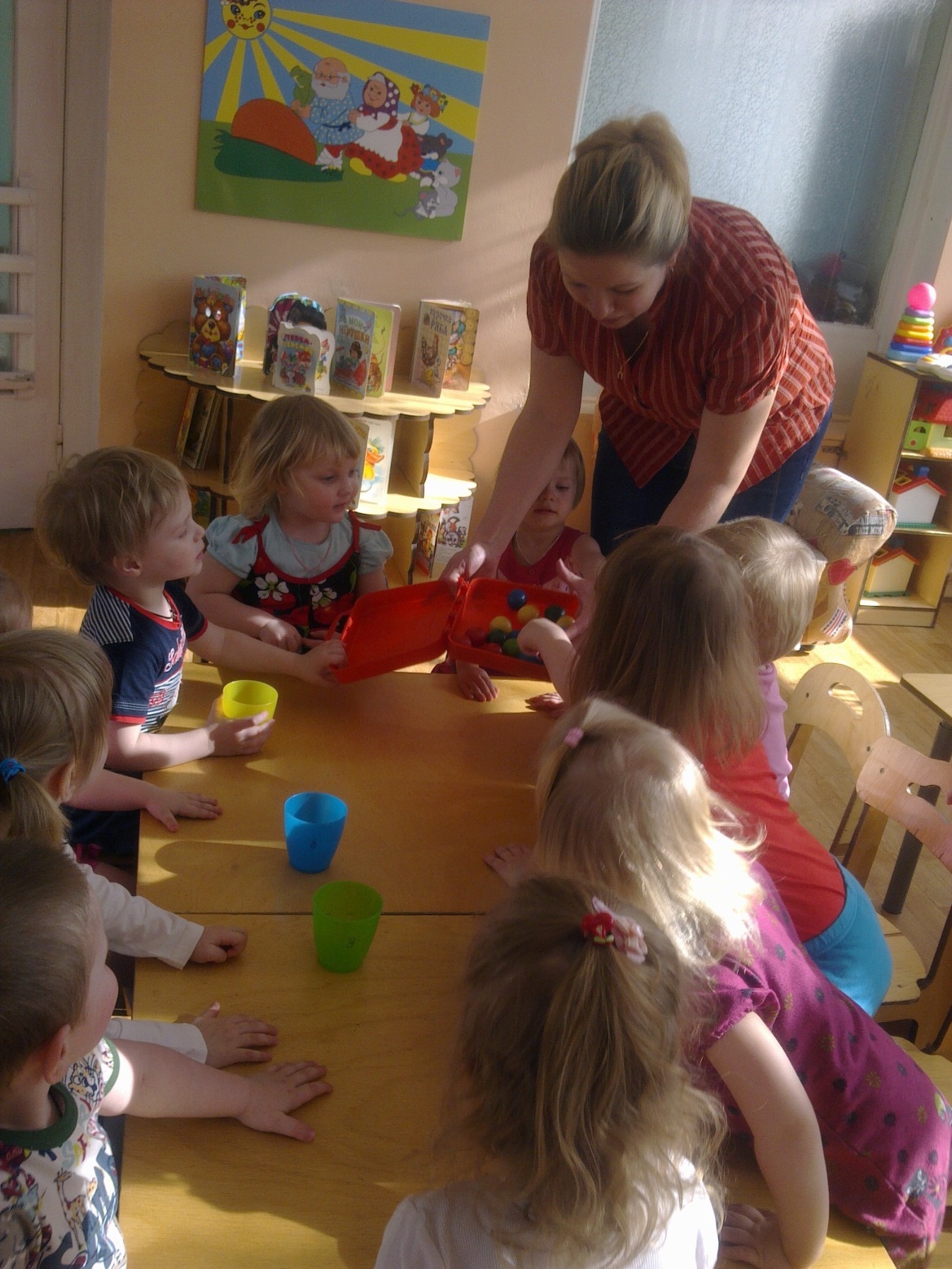 -А тут шарики!Сколько шариков?-Много.Возьми, Саша, шарик. И Никита возьми один шарик.В процессе раздачи шаров, спрашивает детей о цвете шаров и их количестве у каждого.-Таня, какого цвета у тебя шарик?-Сколько шариков у Макса?У Саши один, у Оли один… у всех по одному. А в коробке сколько шариков?-Ни одного. Пуста коробка.Давайте снова шарики в коробку положим. Пока дети кладут шарики в коробочку, воспитатель спрашивает их о цвете и количестве шариков.Все шарики собрали, посмотрите, сколько шариков стало коробке?-Много!Шарики любят, чтобы их катали. Воспитатель подбрасывает шарики в коробке, выкатывает их на пол.-Ребятки, покатились наши шарики, ловите шарики!Все собрали.-Посмотрите, у меня еще есть коробочки.Выставляет 4 коробочки основных цветов.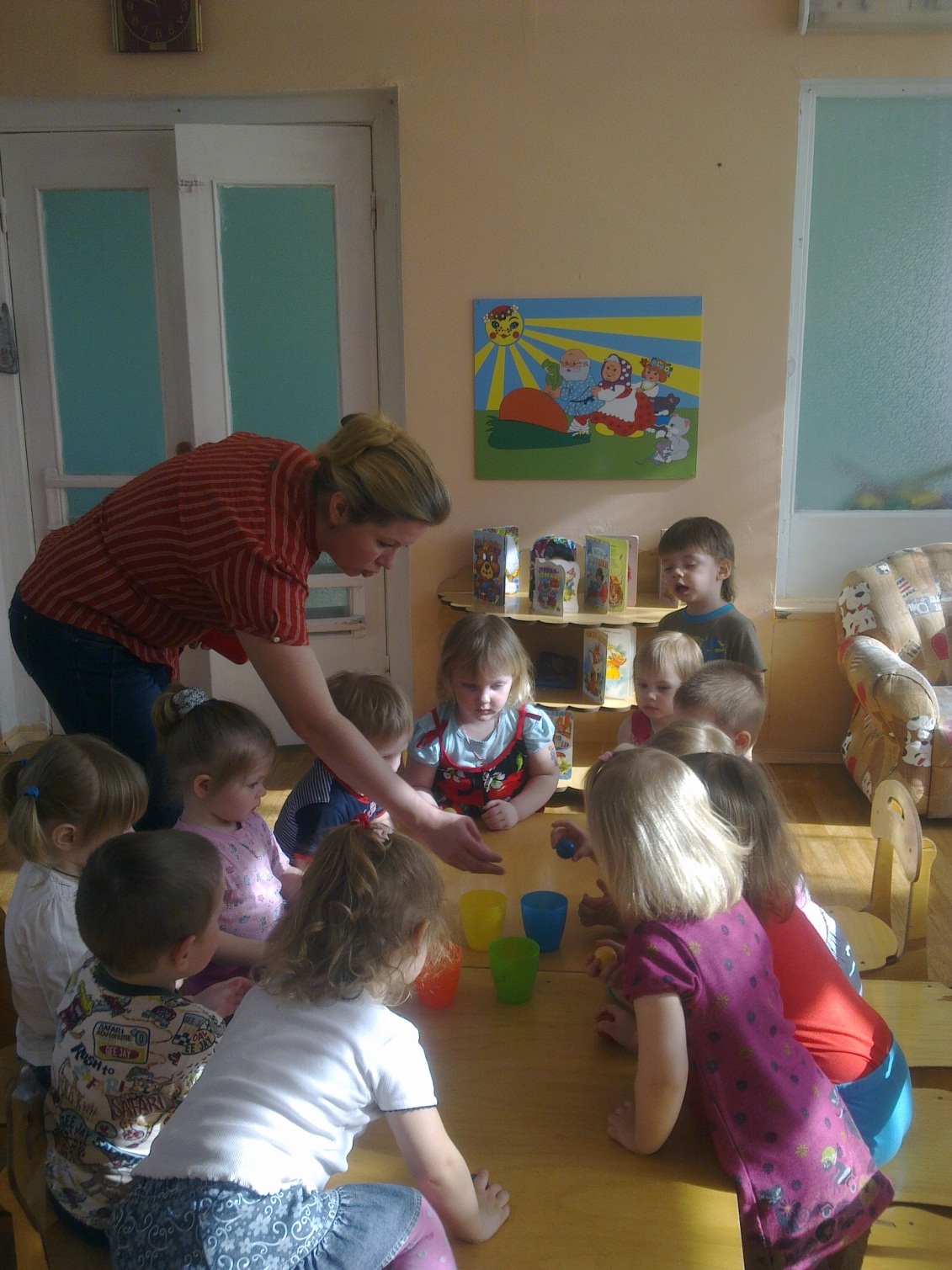 -Какого цвета эта коробочка?-Красного.-Несите красные шарики. Положите в эту коробочку только красные шарики. У кого еще такие же шарики?-Владик, какого цвета у тебя шарик? В какую коробочку ты его кладешь?_ Саша, у тебя красный шарик, положи его в красную коробочку.Аналогично группируем по цвету шарики в остальные 3 коробочки. Соня, у тебя такой шарик, как эта коробочка, зеленый. Клади зеленый шарик в зеленую коробочку. Сколько у тебя шариков?Вот какая красота, правильно нашли цвета!Молодцы, ребятки. Все шарики положили в коробочки.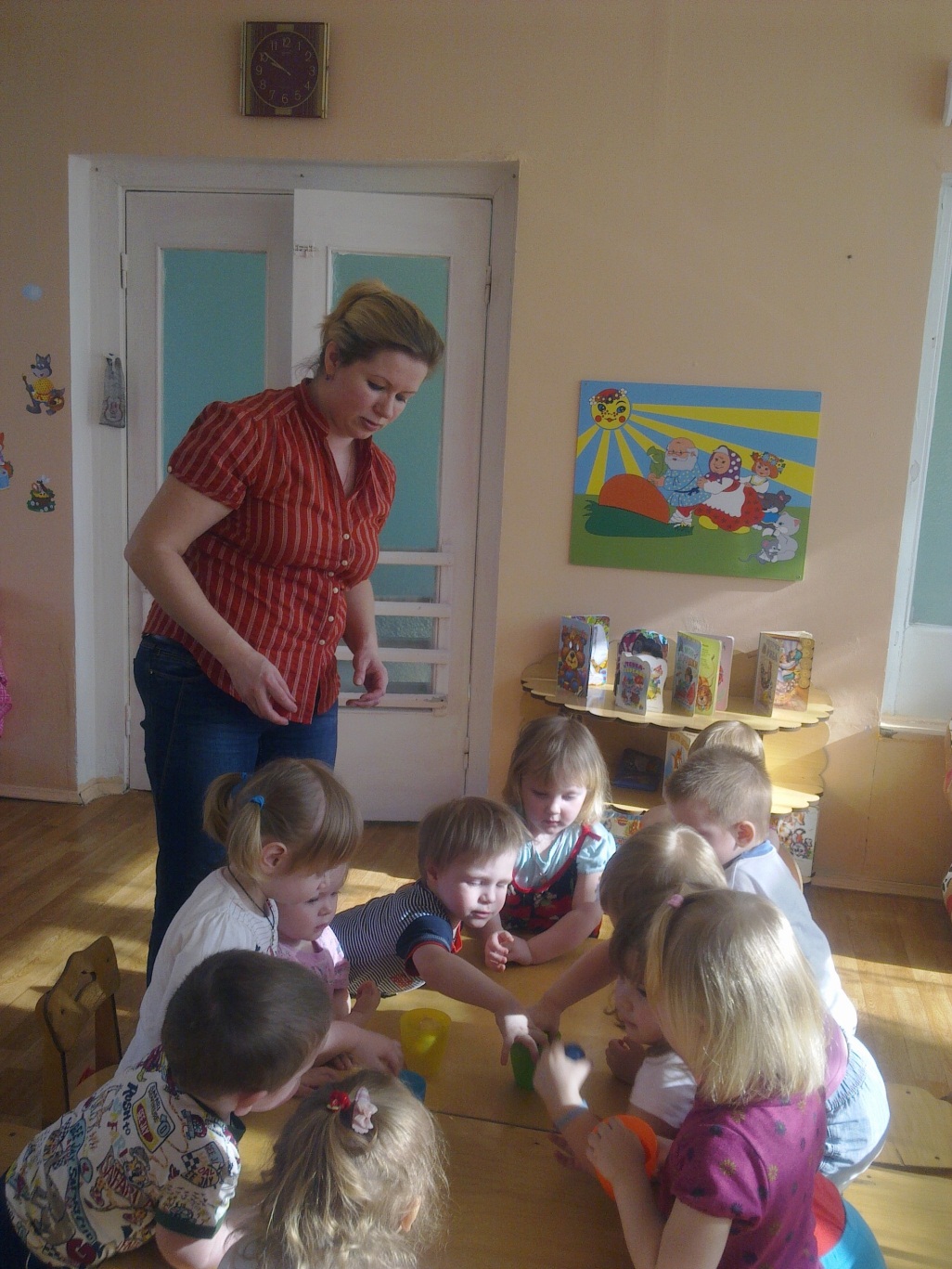 В группу вкатывают мяч.- Ой, что это?-Мячик! Какой это мячик, большой или маленький?Владик, скажи «большой».Соня, сколько мячиков?-Один!Как мячик прыгает? Вот как он прыгает. Высоко, еще выше!Друг веселый, мячик мойВсюду, всюду он со мной12345хорошо мне с ним играть!-А теперь вы тоже мячиками стали! Вот как много у нас мячиков!Как мячики детки прыгают! Воспитатель, положив на голову ребенку ладонь, еще раз проговаривает стихотворение.Мячик прикатился к нам в гости, мы возьмем его с собой гулять? Пойдемте одеваться, покажем мячику, какие у нас шкафчики, как вы умеете одеваться.Материал к занятию:Яркая подарочная коробка с крышкой, музыкальная открытка, шарики 4 основных цветов по количеству детей, 4 коробочки 4-х основных цветов, средний мяч